       МУНИЦИПАЛЬНОЕ БЮДЖЕТНОЕ ОБЩЕОБРАЗОВАТЕЛЬНОЕ УЧРЕЖДЕНИЕ«ТОГУРСКАЯ СРЕДНЯЯ ОБЩЕОБРАЗОВАТЕЛЬНАЯ ШКОЛАИМЕНИ ГЕРОЯ РОССИИ СЕРГЕЯ ВЛАДИМИРОВИЧА МАСЛОВА»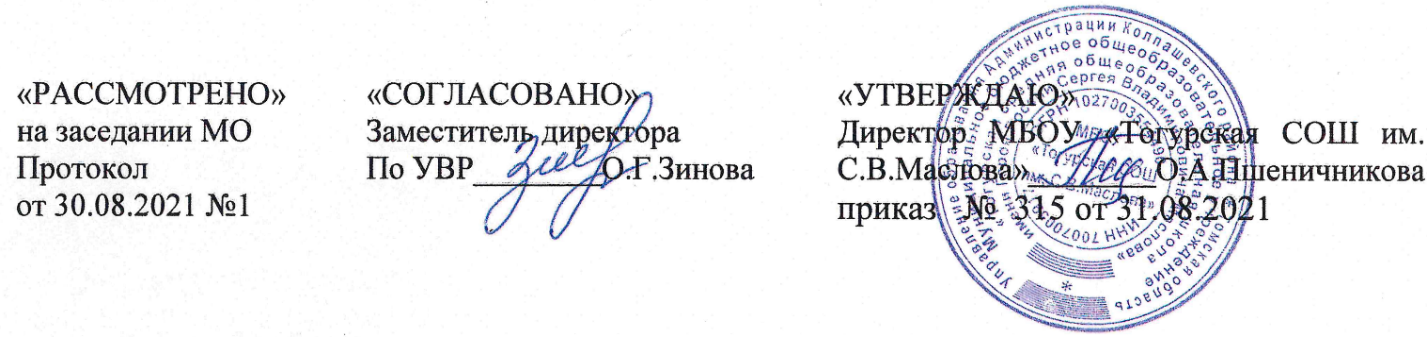 АДАПТИРОВАННАЯ   РАБОЧАЯ   ПРОГРАММА по учебному предмету «Геометрия»для обучающихся с задержкой психического развития (вариант 7.1)Уровень образования: основное общее 7-9 классыСрок реализации: 3 годаСоставители: Аркашова О.М.учитель первой квалификационной категории,Будник С.В.учитель первой квалификационной категории,Кастрыкина Н.В.учитель первой квалификационной категории,Коханова Л.Р.учитель первой квалификационной категории,Разарёнова С.В.учитель первой квалификационной категории,Тарасевич И.А.учитель высшей квалификационной категории,Ярдыков Е.Ю.учитель высшей квалификационной категории.с. Тогур                                                                 2021годПояснительная записка.Данная рабочая программа разработана в соответствии с требованиями федерального государственного образовательного стандарта основного общего образования (утвержден приказом Министерства образования и науки Российской Федерации от «17» декабря 2010 г. № 1897);приказа Министерства образования и науки РФ №1578 от 31 декабря 2015 г. «О внесении изменений в федеральный государственный образовательный стандарт основного общего образования, утвержденный приказом Министерства образования и науки Российской Федерации от 17 мая 2012 года № 413»;федерального перечня учебников (Приказа Министерства образования и науки Российской Федерации от 31 марта 2014 г. № 253);с учётом примерной программы « Рабочие программы. Геометрия. Предметная линия Погорелов А.В. и др.7– 9 классы - М: Просвещение, 2016;основной образовательной программы основного общего образования МБОУ «ТСОШ им.С.В.Маслова»; ФГОС ОВЗ НОО;АООП ООО для обучающихся с ЗПР МБОУ «Тогурская СОШ им.С.В.Маслова»;Устава  МБОУ «Тогурская СОШ им.С.В.Маслова».Программа разработана в соответствии с примерной программой « Рабочие программы. Геометрия. Предметная линия Погорелов А.В. и др.7– 9 классы - М: Просвещение, 2016.Состав УМК:Погорелов А. В. Геометрия. 7-9 классы. Учебник. - М.: Просвещение, 2016Учебный план  МБОУ «Тогурская СОШ» предусматривает обязательное изучениеГеометрии в 7 классе на 3 часа в неделю (за счет школьного компонента добавлен 1 час в неделю),  всего 105часов в год.  В 8 классе программа рассчитана на 2 часа в неделю в первом полугодии, 3 часа в неделю во втором полугодии, всего 85 часов в год. В 9 классе программа рассчитана на 2 часа в неделю в первом полугодии, 3 часа в неделю во втором полугодии, всего 85 часов в год.Адаптированная рабочая программа «Геометрия» разработана с учетом общих образовательных потребностей обучающихся с задержкой психического развития. Обучающиеся с ЗПР — это дети, имеющее недостатки в психологическом развитии, подтвержденные ПМПК и препятствующие получению образования без создания специальных условий. Условия реализации образовательного процесса подробно отражены в ООП ООО, АООП ООО ЗПР (вариант 7.1) МБОУ «Тогурская СОШ им.С.В.Маслова».у Категория обучающихся с ЗПР – наиболее многочисленная среди детей с ограниченными возможностями здоровья (ОВЗ) и неоднородная по составу группа школьников. К категории обучающихся с задержкой психического развития относятся обучающиеся, испытывающие в силу различных биологических и социальных причин стойкие затруднения в усвоении образовательных программ при отсутствии выраженных нарушений интеллекта. При задержке психического развития формирование предметных знаний, умений, навыков затруднено в результате: 1. низкой работоспособности в сочетании с пониженной познавательной активностью, это приводит к тому, что получаемые знания, недостаточно закреплены, не связаны в системы, очень быстро теряются; 2. крайне медленного формирования навыков. Для их закрепления требуется многократные упражнения, указания, напоминания; 3. слабо усвоенных разделов программы, которые требуют значительной умственной активности (установление различных зависимостей); 4. механического запоминания отдельных правил, положений, законов, которые не применяются в самостоятельной работе, не связываются с последующим материалом, недостаточно закрепляются; 5. отсутствия владения умственными действиями и операциями: обобщением, отвлечением, сравнением, в процессе усвоения знаний недостаточно опираются на имеющийся жизненный опыт, затрудняются обобщить ранее сформированные представления; 6. допущенных недочетов при выполнении письменных работ (пропуск последовательности действий, пропуск звеньев заданий, бесчисленные исправления, большое количество неисправленных ошибок); 7. небрежного оформления работы, не соответствующего требованиям. Основу для содержания адаптированной рабочей программы «Алгебра» составляют психолого-дидактические принципы коррекционно-развивающего обучения, а именно:  введение в содержание обучения предмету дополнительных тем, которые предусматривают восполнение пробелов предшествующего развития, формирование готовности к восприятию наиболее сложного программного материала;  использование методов и приемов обучения с ориентацией на «зону ближайшего развития» обучающегося, создание оптимальных условий для реализации его потенциальных возможностей;  осуществление коррекционной направленности учебно-воспитательногопроцесса, обеспечивающего решение задач общего развития, воспитания и коррекции познавательной деятельности и речи обучающегося, преодоление индивидуальных недостатков развития;  определение оптимального содержания учебного материала и его отбор в  соответствии с поставленными задачами. Изучение программного материала дает возможность учащимся: -осознать, что геометрические формы являются идеализированными образами реальных объектов; -научиться использовать геометрический язык для описания предметов окружающего мира; получить представления о некоторых областях применения геометрии в быту, науке, технике, искусстве; -усвоить систематизированные сведения о плоских фигурах и основных геометрических отношениях; -приобрести опыт дедуктивных рассуждений: уметь доказывать основные теоремы курса, проводить доказательные рассуждения в ходе решения задач; -научиться решать задачи на доказательство, вычисление и построение -овладеть набором эвристик, часто применяемых при решении планиметрических задач на вычисление и доказательство (выделение ключевой фигуры, стандартное дополнительное построение, геометрическое место точек и т. п.);- приобрести опыт применения аналитического аппарат (алгебраические уравнения и др.) для решения геометрических задач.Формы организации образовательного процессаОсновным резервом формирования всех видов учебно-познавательных мотивов является активизация учебной деятельности школьников. Активизация может осуществляться в различных формах учебной работы. Наиболее приемлемой для детей VII вида является учебная деятельность под руководством учителя, когда компоненты учебной деятельности выполняются и осознаются с помощью учителя. Для этого учитель использует в течение урока упражнения и вопросы на анализ и преобразование учебной деятельности. Например, при решении задачи, учитель спрашивает о плане решения: как ученик собирается сделать запись условий, выбрать формулы, выполнить расчеты, каким должен быть результат. При проведении наблюдения: что увидели, какой вывод можно сделать.Сюда же могут быть включены элементы самостоятельной работы с учебником, тетрадью, например, найти объяснение поставленного опыта в тексте учебника, найти по тетради задачу, аналогичную решаемой; при обобщающем повторении материала, используя предметный указатель, вспомнить основные понятия, законы, темы.Для развития положительной мотивации желательно сформировать следующие приемы самостоятельной работы учащихся:приемы смысловой переработки текста, выделение в учебном материале исходных идей, принципов, законов;приемы культуры чтения и культуры слушания (выписки, план, тезис);общие приемы запоминания;приемы сосредоточения внимания, опирающиеся на использование школьниками разных видов самоконтроля;общие приемы поиска дополнительной информации.Следует заметить, однако, что сформировать в полной мере данные 
приемы у всех учащихся не представляется возможным. В этом случае также требуется индивидуальный подход. Предлагая самостоятельную работу, учитель наблюдает за ходом ее выполнения и осуществляет руководство в той степени, которая необходима, чтобы поддержать деятельность ученика.Для того, чтобы обеспечить усвоение учащимися VII вида обучения хотя бы необходимого минимума знаний и умений по предмету (уровня функциональной грамотности), обучение должно быть направленно наразвитие познавательной сферы личности (ощущений, восприятия, памяти, мышления, воображения).Развитие восприятия.У большинства учащихся коррекционных классов восприятие слабо развито (особенно такие свойства, как осмысленность, обобщенность, целостность; специальные виды восприятия: пространства, движения, времени).Развитие восприятия может осуществляться через формирование умения наблюдать. Условиями успешного овладения методом наблюдения являются постановка цели, выработка и следование плану конкретного наблюдения. Развитию целостного восприятия соответствуют задания на узнавание предмета по совокупности частей и элементов его; узнаванию предмета по немногим характерным признакам; выделение существенных признаков изображения; развитие умения образно сравнивать.Развитие памяти.Для учащихся классов спецкоррекции характерны различные нарушения памяти, в первую очередь малый объем и прочность. Работа по воспитанию памяти школьника, включающая три момента: запоминание, сохранение и воспроизведение запомненного, осуществима в рамках учебного процесса.Для улучшения запоминания нужно акцентировать внимания учащихся на материале, который необходимо запомнить; использовать "включение" различных видов памяти через различные виды учебной деятельности: слушание, чтение, запись, наблюдение. Можно применять элементы мнемотехники: так при запоминании формул использовать так называемые мнемонические треугольники.Для сохранения запомненного необходимо:1) осознание учеником важности заучиваемого материала;2) повторение.При работе с учащимися необходимо использовать все виды повторения:- вводное (в начале года с целью восстановления знаний в памяти учащихся после длительного повторения);- текущее повторение (повторение на каждом уроке основных элементов материала предыдущего для того, чтобы зафиксировать их в долговременной памяти, а также ранее изученного материала, необходимого для восприятия нового);- периодическое повторение (повторение, проводимое на определенных этапах изучения курса - это обобщающее повторение, организуемое после изучения определенной темы, а также повторение, проводимое на заключительном этапе изучения материала раздела курса);- заключительное (в конце учебного года).Условиями успешного проведения повторения являются:1.Планирование повторения при составлении календарно-тематического плана.2.Создание разнообразия при повторении, состоящее в изменении способов и приемов повторения.Развитие мышления.Как уже отмечалось, для учащихся VII вида обучения характерны практическое и наглядно-образное мышление. Однако у учащихся среднего звена для обеспечения усвоение знаний необходимо сформировать хотя бы элементы теоретического мышления: понятий, суждений, умозаключений, установление причинно-следственных связей. Осмысление определения понятия: умение выделить род и видовые отличительные признаки, определить категориальную принадлежность понятия - сложная мыслительная деятельность. Необходимо при введении понятий опираться на имеющиеся у учащихся виды мышления, используя наглядность, наблюдая как можно больше примеров, проявлений определяемого понятия, использовать деятельностный подход: изготовление моделей; проведение опытов, самостоятельная работа. На уроках могут быть использованы различные задания для работы над смыслом физических понятий; на установление причинно-следственных связей.Необходимую сторону каждого вида учебной деятельности составляет внимание. Характерные нарушения внимания учащихся VII вида: низкий объем, неустойчивость; плохая переключаемость.Включение непроизвольного внимания возможно через использование необычных наглядных средств, изменения темпа изложения и др. Для выработки произвольного внимания используется практическая деятельность учащихся: конспектирование, объяснения учителя или текста учебника при чтении, создание рабочей настроенности. Например, организационный момент в начале урока всегда начинается с записи числа и темы урока учителем на доске, учеником в тетради, т.к. учащиеся классов коррекции имеют низкую устойчивость внимания (даже обучающиеся в старших классах среднего звена), в течение урока необходимо менять виды деятельности школьников. Устное объяснение учителя не должно быть длинным (не более 15 мин.), и проводиться в форме беседы.Основными методами обучения учащихся VII вида, являются объяснительно - иллюстративный и репродуктивный методы. Для активизации мыслительной деятельности можно частично использовать метод проблемного изложения и некоторые элементы развивающего обучения.Основной тип урока - комбинированный, на котором ставится сразу несколько дидактических целей. Новый материал необходимо "подавать малыми порциями", предваряя его повторением ранее изученного, и закреплять, используя разные виды деятельности учащихся: на каждом уроке ученики должны слушать, читать, писать, говорить.Важное место в познавательной деятельности учащихся занимают работа с книгой и работа с тетрадью.Для учащихся с ЗПР, имеющих малый объем памяти, умение работать с учебной и справочной литературой важно не только для успешного усвоения школьной программы, но и для последующего успешного обучения, подготовки к профессиональной деятельности.Не менее важна работа с тетрадью - запись с доски или из учебника основных элементов изучаемого материала организует работу учащихся, концентрирует внимание; грамотно выполненные и оформленные записи в тетради являются опорой при повторении (припоминании) материала и, наконец, эти записи представляют для ребенка видимый результат его труда, способствуют созданию ситуации успеха.Планируя урок, нужно предусмотреть несколько вариантов его проведения, т.к. готовность учащихся к уроку, их работоспособность сильно зависит от внешних факторов. Очень важен организационный момент. Урок начинается с привычной механической работы, выполняемой по "инструкциям учителя": открыли тетради, записали число, тему урока (тема должна быть записана на доске) и т.п. В это время учителем должен определить готовность учеников к уроку и, в соответствии с этим, строить дальнейшую работу.Домашние задания к каждому уроку должны быть небольшими по объему и не требующими усиленной мыслительной работы: заучить формулировку закона, определение; выписать из учебника образец решения задачи, зарисовать схему прибора с пояснениями, закончить решение задачи, заполнение таблицы и т.д. По желанию, учащимся можно предложить задания творческого характера - написание рефератов на темы, связанные с историей науки, практического применения ее достижений (т.е. описательного характера), составление кроссвордов и т.д.Большую роль в процессе обучения учащихся VII вида играет организация игровой деятельности.Дидактическая игра на уроке способствует повышению интереса к предмету, позволяет, как индивидуализировать работу подбором заданий, посильных каждому ученику, так и коллективизировать познавательную деятельность. Игровые методы разнообразны и позволяют решать разные учебные и воспитательные задачи.Изучение геометрии в 7-9 классах направлено на достижение следующей цели:  Систематическое изучение свойств геометрических фигур на плоскости, развитие логического мышления и подготовка аппарата, необходимого для изучения смежных дисциплин и курса стереометрии в старших классах.Изучение программного материала ставит перед учащимися следующие задачи:1.осознать, что геометрические формы являются идеализированными образами реальных объектов;2.научиться использовать геометрический язык для описания предметов окружающего мира;3.получить представления о некоторых областях применения геометрии в быту, науке, технике, искусстве;4.усвоить систематизированные сведения о плоских фигурах и основных геометрических отношениях;5.приобрести опыт дедуктивных рассуждений: уметь доказывать основные теоремы курса, проводить доказательные рассуждения в ходе решения задач;6.научиться решать задачи на доказательство, вычисление и построение;7.овладеть набором эвристик, часто применяемых при решении планиметрических задач на вычисление и доказательство (выделение ключевой фигуры, стандартное дополнительное построение, геометрическое место точек и т. п.);8.приобрести опыт применения аналитического аппарат (алгебраические уравнения и др.) для решения геометрических задач.2.Планируемые результаты освоения учебного предмета.в 7 класселичностные:независимость и критичность мышления, воля и настойчивость в достижении цели, ответственное отношение к учениюопределять направления своего развития («каким я хочу стать», «что мне для этого надо сделать»)выраженная устойчивая учебно-познавательная мотивация и интерес к учениюустойчивый познавательный интереспредметные:пользоваться языком геометрии для описания предметов окружающего мира и их конфигурации;распознавать геометрические фигуры, различать их взаимное расположение;распознавать на чертежах и моделях геометрические фигуры (отрезки, углы, треугольники и их частные виды); изображать указанные геометрические фигуры;использовать свойства измерения длин и углов при решении задач на нахождение длин отрезков и градусной меры угла;находить градусную меру углов, применяя определения и свойства смежных и вертикальных углов;находить значения длин линейных элементов фигур, градусную меру углов от 0º до 180º, применяя определения, свойства и признаки фигур и их элементов;решать задачи на доказательство, опираясь на изученные свойства фигур и применяя изученные методы доказательства;решать несложные задачи на построение, применяя основные алгоритмы построения с помощью циркуля и линейки.осознавать, что геометрические формы являются идеализированными образами реальных объектов;выполнять чертежи по условию задачи;использовать приобретенные знания и умения в практической деятельности и повседневной жизниприменять алгебраический аппарат при решении геометрических задачвладеть методом доказательства от противного для решения задач на доказательствовладеть традиционной схемой решения задач на построение с помощью циркуля и линейки: анализ, построение, доказательство, исследованиеисследовать свойства планиметрических фигур с помощью компьютерных программдоказывать основные теоремы курса, проводить доказательные рассуждения в ходе решения задачприменять аналитический аппарат (алгебраические уравнения и др.) для решения геометрических задачпроводить доказательные рассуждения при решении задач, используя известные теоремы, обнаруживая возможности для их использования;владеть алгоритмами решения основных задач на построение;проводить доказательные рассуждения при решении задач, используя известные теоремы, обнаруживая возможности для их использования;владеть алгоритмами решения основных задач на построение;регулятивныесамостоятельно формулировать учебную проблему, определять цель учебной деятельностиосознавать (и интерпретировать в случае необходимости) конечный результат, выбирать средства достижения цели из предложенныхработать по планусамостоятельно обнаруживать учебную проблему, определять цель учебной деятельности, выбирать тему проектавыдвигать версии решения проблемы, искать самостоятельно средства достижения целисоставлять (индивидуально, в группе) план решения проблемы (выполнения проекта)сверять свои действия с целью и, при необходимости, исправлять ошибки самостоятельно (корректировать план);оценивать степень успешности своей индивидуальной образовательной деятельностикоммуникативныесамостоятельно взаимодействовать в группе (определять общие цели, договариваться друг с другом и т.д.)отстаивать свою точку зрения, вести дискуссиюпонимать позицию другого человека в 8 класселичностные:независимость, критичность и креативность мышления, воля и настойчивость в достижении цели, ответственное отношение к учению, инициатива и находчивость, активность при решении математических задачопределять направления своего развития («каким я хочу стать», «что мне для этого надо сделать»)выраженная устойчивая учебно-познавательная мотивация и интерес к учению, эмоциональность восприятияустойчивый познавательный интересрегулятивные:совокупность умений самостоятельно формулировать учебную проблему, определять цель учебной деятельностиосознавать (и интерпретировать в случае необходимости) конечный результат, выбирать средства достижения цели из предложенныхработать по планусамостоятельно обнаруживать учебную проблему, определять цель учебной деятельности, выбирать тему проектавыдвигать версии решения проблемы, искать самостоятельно средства достижения целисоставлять (индивидуально, в группе) план решения проблемы (выполнения проекта)сверять свои действия с целью и, при необходимости, исправлять ошибки самостоятельно (корректировать план);уметь оценить степень успешности своей индивидуальной образовательной деятельности;совокупность умений самостоятельно взаимодействовать в группе (определять общие цели, договариваться друг с другом и т.д.)отстаивать свою точку зрения, вести дискуссиюпонимать позицию другого человекасовокупность умений самостоятельно организовывать учебное взаимодействие в группе (определять общие цели, договариваться друг с другом и т.д.);отстаивая свою точку зрения, приводить аргументы, подтверждая их фактами;в дискуссии выдвинуть контраргументы;учиться критично относиться к своему мнению, с достоинством признавать ошибочность своего мнения (если оно таково) и корректировать его;различать в речи: мнение (точку зрения), доказательство (аргументы), факты; гипотезы, аксиомы, теории;уметь взглянуть на ситуацию с иной позиции и договариваться с людьми иных позиций.самостоятельно действовать в ситуации неопределенности при решении актуальных для них проблем;предметные :работать с геометрическим текстом (анализировать, извлекать необходимую информацию), грамотно применять геометрическую терминологию и символику;распознавать геометрические фигуры, различать их взаимное расположение;выполнять чертежи по условиям задач;давать определения параллелограмма, ромба, прямоугольника, квадрата, трапеции и их элементов; формулировать их свойства и признакиопределять тригонометрические функции острого угла, основные соотношения между ними;решать прямоугольные треугольники;определять тригонометрические функции углов от 0 до 180°;находить значения тригонометрических функций острого угла через стороны прямоугольного треугольника;применять соотношения между тригонометрическими функциями при решении задач; применять теорему Пифагора при решении задач;использовать декартовы координаты при решении простейших задач: находить середину отрезка, расстояние между точками, составлять уравнения прямой и окружностивыполнять простейшие преобразования фигур и определять их виднаходить абсолютную величину и направление вектора, его координатыскладывать, вычитать, умножать вектора, умножать вектор на число,раскладывать вектора по координатным осямприменять свойства и признаки четырехугольников при решении задачрешать геометрические задачи, опираясь на изученные свойства фигур и отношений между ними, применяя дополнительные построения;проводить доказательные рассуждения при решении задач, используя известные теоремы, обнаруживая возможности для их использованияиспользовать приобретенные знания и умения при решении практических задач и задач из смежных дисциплинприменять теорему Фалеса при работе с пропорциональными отрезкамиопределять ортоцентр треугольника, строить окружность Эйлерасводить работу с тригонометрическими функциями углов от 0 до 180° к случаю острых угловсоздавать продукт (результат проектной деятельности), для изучения и описания которого используются математические средствавыполнять операции над векторами в геометрической и координатной форменаходить скалярное произведение векторов и применять его для нахождения различных геометрических величинрешать геометрические задачи векторным и координатным методомприменять геометрические преобразования плоскости при решении геометрических задач;в 9 класселичностные:независимость, критичность и креативность мышления, воля и настойчивость в достижении цели, ответственное отношение к учению, инициатива и находчивость, активность при решении математических задачопределять направления своего развития («каким я хочу стать», «что мне для этого надо сделать»)выраженная устойчивая учебно-познавательная мотивация и интерес к учению, эмоциональность восприятияустойчивый познавательный интересрегулятивные:самостоятельно формулировать учебную проблему, определять цель учебной деятельностиосознавать (и интерпретировать в случае необходимости) конечный результат, выбирать средства достижения цели из предложенныхработать по планусамостоятельно обнаруживать учебную проблему, определять цель учебной деятельности, выбирать тему проектавыдвигать версии решения проблемы, искать самостоятельно средства достижения целисоставлять (индивидуально, в группе) план решения проблемы (выполнения проекта)сверять свои действия с целью и, при необходимости, исправлять ошибки самостоятельно (корректировать план);оценивать успешность своей индивидуальной образовательной деятельностикоммуникативные:самостоятельно взаимодействовать в группе (определять общие цели, договариваться друг с другом и т.д.)отстаивать свою точку зрения, вести дискуссиюпонимать позицию другого человекасамостоятельно организовывать учебное взаимодействие в группе (определять общие цели, договариваться друг с другом);отстаивая свою точку зрения, приводить аргументы, подтверждая их фактами;в дискуссии выдвигать контраргументы;критично относиться к своему мнению, с достоинством признавать ошибочность своего мнения (если оно таково) и корректировать его;различать в речи: мнение (точку зрения), доказательство (аргументы), факты; гипотезы, аксиомы, теории;взглянуть на ситуацию с иной позиции и договариваться с людьми иных позиций.самостоятельно действовать в ситуации неопределенности при решении актуальных для них проблем;предметные:выполнять преобразования гомотетии, применять признаки подобия при решении задачиспользовать свойства центральных и вписанных углов при решениях задачпри решениях произвольных треугольников пользоваться алгоритмомприменять теоремы синусов и косинусов в решениях треугольниковпользоваться тригонометрическими таблицами;применять формулы площадей прямоугольника, треугольника, ромба, трапециинаходить площадь круга, площадь сектора, сегментаопределять простейшие многогранники и тела вращенияустанавливать связи между стороной правильного многоугольника и радиусами вписанного и описанного круговиспользовать теоремы о свойстве биссектрисы треугольника; пропорциональных отрезках в прямоугольном треугольнике; пропорциональных отрезках в круге; об отношении площадей подобных многоугольников; о формуле площади правильного многоугольника;находить объёмы основных пространственных геометрических фигур: параллелепипеда, куба, шара, цилиндра, конусанаходить решения «жизненных» (компетентностных) задач, в которых используются математические средствасоздавать продукт (результат проектной деятельности), для изучения и описания которого используются математические средства3.Содержание учебного предмета, курса.7 классОсновные свойства простейших геометрических фигур – 16 часовВозникновение геометрии. Геометрические фигуры и тела. Точка и прямая. Равенство в геометрии. Отрезок. Измерение отрезков. Полуплоскости. Полупрямая. Угол. Откладывание отрезков и углов. Треугольник. Существование треугольника, равного данному. Параллельные прямые. Теоремы и доказательства. Аксиомы.Смежные и вертикальные углы – 12 часовСмежные углы. Вертикальные углы. Перпендикулярные прямые. Доказательство от противного. Биссектриса угла.Признаки равенства треугольников – 22 часаПервый признак равенства треугольников по двум сторонам и углу между ними. Второй признак равенства треугольников по стороне и прилежащим к ней углам. Равнобедренный треугольник. Обратная теорема. Высота, биссектриса и медиана треугольника. Свойство медианы равнобедренного треугольника. Третий признак равенства треугольников по трём сторонам.Сумма углов треугольника – 23 часаПараллельность прямых. Углы, образованные при пересечении двух прямых секущей. Признак параллельности прямых. Свойство углов, образованных при пересечении параллельных прямых секущей. Сумма углов треугольника. Внешние углы треугольника. Прямоугольный треугольник. Существование и единственность перпендикуляра к прямой.Геометрические построения – 19 часовОкружность. Окружность, описанная около треугольника. Касательная к окружности. Окружность, вписанная в треугольник. Что такое задачи на построение. Построение треугольника с данными сторонами. Построение угла, равного данному. Построение биссектрисы угла. Деление отрезка пополам. Построение перпендикулярной прямой. Геометрическое место точек. Метод геометрических мест.Повторение – 10 часовРезерв – 3 часов8 классЧетырехугольники (22часа)Определение четырехугольника. Параллелограмм, его признаки и свойства. Прямоугольник, ромб, квадрат и их свойства. Теорема Фалеса. Средняя линия треугольника. Трапеция. Средняя линия трапеции. Пропорциональные отрезки. Замечательные точки в треугольнике.Теорема Пифагора (17 часов)Синус, косинус и тангенс острого угла прямоугольного треугольника. Теорема Пифагора. Египетский треугольник. Неравенство треугольника. Перпендикуляр и наклонная к прямой. Соотношение между сторонами и углами в прямоугольном треугольнике. Значения тригонометрических функций для углов 30°, 45°, 60°. Изменение синуса, косинуса, тангенса и котангенса при возрастании углаДекартовы координаты на плоскости (14часов)Декартовы координаты. Координаты середины отрезка. Расстояние между точками. Уравнение окружности. Уравнение прямой. Координаты точки пересечения прямых. Угловой коэффициент прямой. Пересечение прямой с окружностью. Определение синуса, косинуса, тангенса и котангенса для любого угла от 0° до 180°Движение (11часов)Движение и его свойства. Симметрия относительно точки и прямой. Поворот. Параллельный перенос и его свойства. Существование и единственность параллельного переноса. Сонаправленность полупрямых. Понятие о равенстве фигур.Векторы (13 часов)Вектор. Абсолютная величина и направление вектора. Равенство векторов. Координаты вектора. Сложение векторов и его свойства. Сложение сил. Умножение вектора на число. Коллинеарные век торы. Скалярное произведение векторов. Угол между векторами. Проекция на ось. Разложение вектора по координатным осям. Равенство векторов. Координаты вектора. Сложение векторов. Умножение вектора на число. Разложение вектора по двум неколлинеарным векторам. Скалярное произведение векторов. Разложение вектора по координатным осям.Повторение- 7 часов9 классПодобие фигур (17 часов)Преобразование подобия. Свойства преобразования подобия. Подобие фигур. Признак подобия треугольников по двум углам. Признак подобия треугольников по двум сторонам и углу между ними. Признак подобия треугольников по трём сторонам. Подобие прямоугольных треугольников. Углы, вписанные в окружность. Пропорциональность отрезков хорд и секущих окружности. Измерение углов, связанных с окружностьюРешение треугольников (12 часов)Теорема косинусов. Теорема синусов. Соотношение между углами треугольника и противолежащими сторонами. Решение треугольников.Многоугольники (15 часов)Ломаная. Выпуклые многоугольники. Правильные многоугольники. Формулы для радиусов вписанных и описанных окружностей правильных многоугольников. Построение некоторых правильных многоугольников. Вписанные и описанные четырёхугольники. Подобие правильных выпуклых многоугольников. Длина окружности. Радианная мера угла.Площади фигур (22  часа)Понятие площади. Площадь прямоугольника. Площадь параллелограмма. Площадь треугольника. Равновеликие фигуры. Площадь трапеции. Формулы для радиусов вписанной и описанной окружностей треугольника. Площади подобных фигур. Площадь круга.Элементы стереометрии (7 часов)Аксиомы стереометрии. Параллельность прямых и плоскостей в пространстве. Перпендикулярность прямых и плоскостей в пространстве. Многогранники. Задачи. Тела вращенияПовторение – 12 часов4. Тематическое планирование 7 класс8класс9классПриложение 15. КАЛЕНДАРНО-ТЕМАТИЧЕСКОЕ ПЛАНИРОВАНИЕ.7 классУчитель: Класс: 7Предмет:  геометрияУМК:Геометрия. 7-9 классы:дляобщеобразоват.организаций / Погорелов А.В. -  2-е изд. -  М.: Просвещение, 2019. – 240 с.По программе: 102Запланировано: 1025.КАЛЕНДАРНО-ТЕМАТИЧЕСКОЕ ПЛАНИРОВАНИЕНА 2021-2022 УЧ.Г.Учитель:Класс: 8Предмет:  геометрияУМК:Погорелов А. В. Геометрия. 7-9 классы. Учебник. - М.: Просвещение, 2018По программе: 68Запланировано: 68КАЛЕНДАРНО-ТЕМАТИЧЕСКОЕ ПЛАНИРОВАНИЕ9 класс№ТемаКол-во часовКонтрольные работы1.Основные свойства простейших геометрических фигур 1622.Смежные и вертикальные углы 1213.Признаки равенства треугольников 2214.Сумма углов треугольника           2315.Геометрические построения 1916Повторение/резерв7/31итогоитого1027№ТемаКол-во часовКонтрольные работы1.Четырехугольники1632.Теорема Пифагора 1713.Декартовы координаты на плоскости 1014.Движение 815.Векторы1016Повторение/резерв5/21итогоитого688№ТемаКол-во часовКонтрольные работы1.Подобие фигур1632.Решение треугольников913.Многоугольники1414.Площади фигур1925.Повторение/резерв8/21итогоитого688№урока по программе№ урока по плануДата по плануКоррекция/ Дата по фактуТема урокаОсновные свойства простейших геометрических фигур (16 часов)Основные свойства простейших геометрических фигур (16 часов)Основные свойства простейших геометрических фигур (16 часов)Основные свойства простейших геометрических фигур (16 часов)Основные свойства простейших геометрических фигур (16 часов)1Геометрические фигуры. Точка и прямая2Отрезок. Измерение отрезков3Полуплоскости. Полупрямая4Входящая контрольная работа5Угол6Угол7Биссектриса угла8Откладывание отрезков и углов9Откладывание отрезков и углов10Треугольник11Высота, биссектриса и медиана треугольника12Существование треугольника, равного данному13Параллельные прямые14Теоремы и доказательства. Аксиомы15Теоремы и доказательства. Аксиомы16Контрольная работа № 1 по теме «Простейшие геометрические фигуры»Смежные и вертикальные углы (12 часов)Смежные и вертикальные углы (12 часов)Смежные и вертикальные углы (12 часов)Смежные и вертикальные углы (12 часов)Смежные и вертикальные углы (12 часов)17Смежные углы18Смежные углы19Вертикальные углы20Вертикальные углы21Перпендикулярные прямые.22Доказательство  от противного 23Биссектриса угла24Биссектриса угла25Решение задач по теме «Смежные и вертикальные углы»26Решение задач по теме «Смежные и вертикальные углы»27Решение задач по теме «Смежные и вертикальные углы»28Контрольная работа № 2 по теме «Смежные и вертикальные углы»Признаки равенства треугольников (22 часа)Признаки равенства треугольников (22 часа)Признаки равенства треугольников (22 часа)Признаки равенства треугольников (22 часа)Признаки равенства треугольников (22 часа)29Первый признак равенства треугольников 30Использование аксиом при доказательстве теорем31Первый признак равенства треугольников. Использование аксиом при доказательстве теорем32Второй признак равенства треугольников.33Второй признак равенства треугольников.34Второй признак равенства треугольников.35Равнобедренный треугольник36Равнобедренный треугольник37Равнобедренный треугольник38Обратная  теорема39Высота, биссектриса и медиана треугольника40Решение задач по теме «Высота, биссектриса и медиана  треугольника»41Решение задач по теме «Высота, биссектриса и медиана  треугольника»42Свойство медианы равнобедренного треугольника 43Свойство медианы равнобедренного треугольника44Третий признак равенства треугольников.45Третий признак равенства треугольников.46Решение задач по теме «Признаки равенства треугольников»47Решение задач по теме «Признаки равенства треугольников»48Решение задач по теме «Признаки равенства треугольников»49Решение задач по теме «Признаки равенства треугольников»50Контрольная работа №3 по теме «Признаки равенства треугольников»Сумма углов треугольника ( 23 часа)Сумма углов треугольника ( 23 часа)Сумма углов треугольника ( 23 часа)Сумма углов треугольника ( 23 часа)Сумма углов треугольника ( 23 часа)51Параллельность прямых52Углы, образованные при пересечении двух прямых секущей 53Углы, образованные при пересечении двух прямых секущей54Углы, образованные при пересечении двух прямых секущей55Признак параллельности прямых56Свойство углов, образованных при пересечении параллельных прямых секущей57Свойство углов, образованных при пересечении параллельных прямых секущей58Свойство углов, образованных при пересечении параллельных прямых секущей59Сумма углов треугольника60Сумма углов треугольника61Сумма углов треугольника62Внешние углы треугольника 63Внешние углы треугольника 64Прямоугольный треугольник65Прямоугольный треугольник66Существование и единственность перпендикуляра к прямой67Существование и единственность перпендикуляра к прямой68Решение задач по теме «Сумма углов треугольника»69Решение задач по теме «Сумма углов треугольника»70Решение задач по теме «Сумма углов треугольника»71Решение задач по теме «Сумма углов треугольника»72Решение задач по теме «Сумма углов треугольника»73Контрольная работа №4 по теме «Сумма углов треугольника»Геометрические построения (19 часов)Геометрические построения (19 часов)Геометрические построения (19 часов)Геометрические построения (19 часов)Геометрические построения (19 часов)74Окружность 75Касательная к окружности 76Касательная к окружности77Касательная к окружности78Окружность , вписанная в треугольник79Окружность, описанная около треугольника80Окружность, описанная около треугольника81Что такое задачи на построение. Построение треугольника с данными сторонами82Построение угла , равного данному83Построение биссектрисы угла84Деление отрезка пополам 85Деление отрезка пополам 86Построение перпендикулярной прямой.87Построение перпендикулярной прямой88Геометрическое место точек. Метод геометрических мест.89Решение задач по теме»Геометрические построения»90Решение задач по теме»Геометрические построения»91Решение задач по теме»Геометрические построения»92Контрольная работа №5 по теме «Геометрические построения»Повторение ( 10 часов)Повторение ( 10 часов)Повторение ( 10 часов)Повторение ( 10 часов)Повторение ( 10 часов)93Повторение темы «Основные свойства геометрических фигур»94Повторение темы «Смежные и вертикальные углы»95Повторение темы «Равенство треугольников»96Повторение темы «Равенство треугольников»97Повторение темы «Сумма углов треугольника»98Повторение темы «Геометрические построения»99Итоговая контрольная работа100Резерв101Резерв102Резерв№ урока по программе№ урока по программе№ урока  по плану№ урока  по плануДата по плану8А,Б(совпадают)Коррекция/ Дата по фактуТема урокаЧетырехугольники (16 ч)Четырехугольники (16 ч)Четырехугольники (16 ч)Четырехугольники (16 ч)Четырехугольники (16 ч)Четырехугольники (16 ч)Четырехугольники (16 ч)11Определение четырехугольника.22Входящая контрольная работа33Параллелограмм.44Свойства диагоналей параллелограмма.55Свойство противолежащих сторон и углов параллелограмма.66Прямоугольник77Ромб88Квадрат99Контрольная работа №1 по теме «Параллелограмм»1010Теорема Фалеса.1111Средняя линия треугольника.1212Трапеция.1313Трапеция.1414Теорема о пропорциональных отрезках.1515Построение четвертого пропорционального.1616Контрольная работа №2по теме «Четырёхугольники»Теорема Пифагора(17 ч)Теорема Пифагора(17 ч)Теорема Пифагора(17 ч)Теорема Пифагора(17 ч)Теорема Пифагора(17 ч)Теорема Пифагора(17 ч)Теорема Пифагора(17 ч)1717Косинус угла.1818Теорема Пифагора.1919Египетский треугольник2020Перпендикуляр и наклонная.2121Перпендикуляр и наклонная.2222Неравенство треугольников2323Неравенство треугольников2424Контрольная работа №3 по теме «Теорема Пифагора»2525Соотношения между сторонами и углами в прямоугольном треугольнике.2626Соотношения между сторонами и углами в прямоугольном треугольнике.2727Основные тригонометрические тождества2828Основные тригонометрические тождества2929Значение синуса. Косинуса и тангенса некоторых углов.3030Значение синуса. Косинуса и тангенса некоторых углов.3131Изменение  синуса, косинуса и тангенса при возрастании угла.3232Изменение  синуса, косинуса и тангенса при возрастании угла.3333Контрольная работа №4 по теме «Неравенство треугольника»Декартовы координаты на плоскости (10 ч)Декартовы координаты на плоскости (10 ч)Декартовы координаты на плоскости (10 ч)Декартовы координаты на плоскости (10 ч)Декартовы координаты на плоскости (10 ч)Декартовы координаты на плоскости (10 ч)Декартовы координаты на плоскости (10 ч)3434Определение декартовых координат.3535Координаты середины отрезка. Расстояние между точками.3636Уравнение окружности.3737Уравнение прямой.3838Координаты точки пересечения прямых.3939Расположение прямой относительно системы координат.4040Угловой коэффициент в уравнении прямой. График линейной функции.4141Пересечение прямой с окружностью.4242Определение синуса. Косинуса и тангенса для любого угла от 0° до 180°.4343Контрольная работа №5 по теме «Декартовы координаты на плоскости»Движение (8 ч)Движение (8 ч)Движение (8 ч)Движение (8 ч)Движение (8 ч)Движение (8 ч)Движение (8 ч)44Преобразование фигур.  Свойства движения45Симметрия относительно точки, относительно прямой.46Поворот. Параллельный перенос и его свойства.47Существование и единственность параллельного переноса.48Сонаправленность полупрямых.49Равенство фигур.50Решение задач по теме «Движение».51Контрольная работа №6 по теме «Движение».Векторы (10 ч)Векторы (10 ч)Векторы (10 ч)Векторы (10 ч)Векторы (10 ч)Векторы (10 ч)Векторы (10 ч)5252Абсолютная величина и направление вектора. Равенство векторов.5353Координаты вектора. Сложение и вычитание векторов. Сложение сил.5454Координаты вектора. Сложение и вычитание векторов. Сложение сил.5555Сложение и вычитание векторов.5656Умножение вектора на число.5757Разложение вектора по двум неколлинеарным векторам. Скалярное произведение векторов. 5858Скалярное произведение векторов.5959Скалярное произведение векторов.6060Решение задач по теме «Векторы».6161Контрольная работа №7 по теме «Векторы»Повторение/резерв (5/2 часов)Повторение/резерв (5/2 часов)Повторение/резерв (5/2 часов)Повторение/резерв (5/2 часов)Повторение/резерв (5/2 часов)Повторение/резерв (5/2 часов)Повторение/резерв (5/2 часов)6262Повторение темы « Четырехугольники»6363Повторение темы « Теорема Пифагора»6464Повторение темы « Декартовы координаты на плоскости»6565Повторение темы «Векторы»6666Итоговая контрольная работа.6767Резерв  68  68Резерв№ урока по программе№урока по плануДата по плануКоррекция/ Дата по фактуТема урокаПОДОБИЕ ФИГУР (16ч)ПОДОБИЕ ФИГУР (16ч)ПОДОБИЕ ФИГУР (16ч)ПОДОБИЕ ФИГУР (16ч)ПОДОБИЕ ФИГУР (16ч)1Преобразование подобия2Свойства преобразования подобия3Подобие фигур. Признак подобия треугольников по двум углам4Входящая контрольная работа5Признак подобия треугольников по двум углам6Признак подобия треугольников по двум сторонам и углу между ними.7Признак подобия треугольников по трём сторонам.8Подобие прямоугольных треугольников.9Решение задач.10Контрольная работа №1 по теме «Признаки подобия треугольников»11Углы, вписанные в окружность12Углы, вписанные в окружность13Пропорциональность отрезков хорд и секущих окружности14Пропорциональность отрезков хорд и секущих окружности15Решение задач16Контрольная работа №2 по теме «Подобие фигур»РЕШЕНИЕ ТРЕУГОЛЬНИКОВ (9 ч)РЕШЕНИЕ ТРЕУГОЛЬНИКОВ (9 ч)РЕШЕНИЕ ТРЕУГОЛЬНИКОВ (9 ч)РЕШЕНИЕ ТРЕУГОЛЬНИКОВ (9 ч)РЕШЕНИЕ ТРЕУГОЛЬНИКОВ (9 ч)17Теорема косинусов18Теорема косинусов19Теорема синусов20Теорема синусов21Соотношения между углами треугольника и противолежащими сторонами22Решение треугольников23Решение треугольников24Решение треугольников25Контрольная работа №3 по теме «Решение треугольников»МНОГОУГОЛЬНИКИ (14ч)МНОГОУГОЛЬНИКИ (14ч)МНОГОУГОЛЬНИКИ (14ч)МНОГОУГОЛЬНИКИ (14ч)МНОГОУГОЛЬНИКИ (14ч)26Ломаная. Выпуклые многоугольники27Правильные многоугольники28Правильные многоугольники29Формулы для радиусов вписанных и описанных окружностей правильных многоугольников30Формулы для радиусов вписанных и описанных окружностей правильных многоугольников31Построение некоторых правильных многоугольников.32Подобие правильных выпуклых многоугольников.33Длина окружности.34Решение задач по теме «Подобие правильных выпуклых многоугольников».35Решение задач по теме «Длина окружности».36Решение задач.37Радианная мера угла38Решение задач39Контрольная работа №4 по теме «Многоугольники»ПЛОЩАДИ ФИГУР (19ч)ПЛОЩАДИ ФИГУР (19ч)ПЛОЩАДИ ФИГУР (19ч)ПЛОЩАДИ ФИГУР (19ч)ПЛОЩАДИ ФИГУР (19ч)40Понятие площади. Площадь прямоугольника41Понятие площади. Площадь прямоугольника42Площадь параллелограмма43Площадь параллелограмма44Площадь треугольника45Площадь треугольника46Формула Герона для площади треугольника47Формула Герона для площади треугольника48Площадь трапеции49Площадь трапеции50Площади фигур51Решение задач52Решение задач53Контрольная работа №5 по теме «Площади фигур»54Формулы для радиусов вписанной и описанной окружностей треугольника55Формулы для радиусов вписанной и описанной окружностей треугольника56Площади подобных фигур57Площадь круга58Контрольная работа №6 по теме «Площади фигур»ИТОГОВОЕ ПОВТОРЕНИЕ/ резерв(8/2ч)ИТОГОВОЕ ПОВТОРЕНИЕ/ резерв(8/2ч)ИТОГОВОЕ ПОВТОРЕНИЕ/ резерв(8/2ч)ИТОГОВОЕ ПОВТОРЕНИЕ/ резерв(8/2ч)ИТОГОВОЕ ПОВТОРЕНИЕ/ резерв(8/2ч)59Повторение темы «Подобие фигур»60Повторение темы «Решение треугольников»61Повторение темы « Многоугольники»62Повторение темы «Площади фигур»63Повторение темы « Смежные и вертикальные углы»64Повторение темы « Теорема Пифагора».65Повторение темы «Простейшие свойства геометрических фигур»66Итоговая контрольная работа.67Резерв.68Резерв.